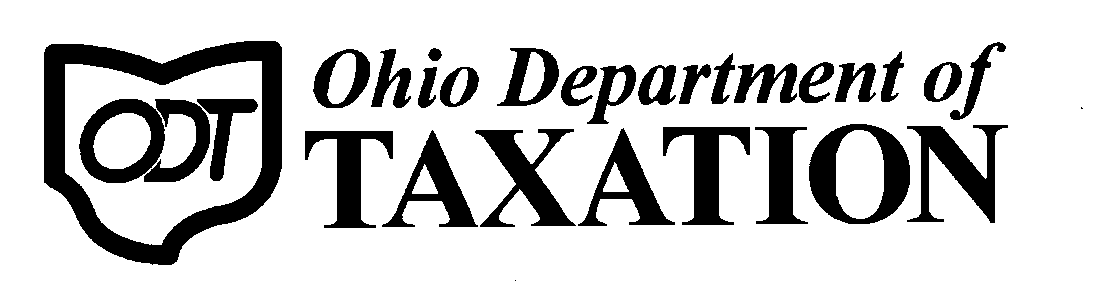 The purchaser hereby claims exception or exemption on all purchases of tangible personal property and selected services made under this certificate from:(vendor’s name)and certifies that the claim is based upon the purchaser’s proposed use of the items or services, the activity of the purchase, or both, as shown hereon:Purchaser must state a valid reason for claiming exception or exemption.Stevens Oil & Gas, LLC   Marietta, OH 45750Purchaser’s namePurchaser’s nameStreet addressStreet addressCity, state, ZIP codeSignature                                                                  TitleSignature                                                                  TitleDate signedDate signedVendor’s license number, if anyVendor’s license number, if anyVendors of motor vehicles, titled watercraft and titled outboard motors may use this certificate to purchase these items under the “resale” exception. Otherwise, purchaser must comply with either rule 5703-9-10 or 5703-9-25 of the Administrative Code.This certificate cannot be used by construction contractors to purchase material for incorporation into real property under an exempt construction contract. Construction contractors must comply with rule 5703-9-14 of the Administrative Code.